Přihláška na tábor
pro členky a členy Junáka – českého skauta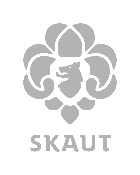 PořadatelJunák – český skaut,středisko Žatec, z. s.sídlo: Pražská 1332, 438 01 ŽatecIČ: 61357588Údaje o táborutermín konání:	13. - 27. 7. 2024místo konání:	Hutě pod Třemšínemvedoucí tábora:	Mgr. Ivana Štejnarovázástupce ved. tábora:	Bc. Lukáš Marekcena tábora:	3500,- Kč (za 1 týden)	4500,- Kč (za 2 týdny)Účastník táborajméno a příjmení: …………………………………….datum narození: …………… RČ: …………………..bydliště: ……………………………………………….Rodiče (zákonní zástupci)jméno matky (zákonného zástupce):………………………………, tel.: ……………………jméno otce (zákonného zástupce):………………………………, tel.: ……………………Výše zmíněné dítě se zúčastní tábora na: 	celou dobu	  1. týden	2. týden    (vyhovující zaškrtněte)Informace k ceně a platbě táboraV ceně je zahrnuta strava 5x denně, doprava materiálu, pronájem tábořiště, pořízení materiálu i náklady související se zajištěním programu.Táborový poplatek uhraďte na bankovní účet: 2059771028/5500 (Raiffeisenbank), var. symbol: rodné číslo dítěte, nejpozději do 14. 6. 2024.Zákonný zástupce se zavazuje:že při příjezdu na tábor odevzdá bezinfekčnost dítěte (dle § 9 odst. 3 zákona č. 258/2000 Sb., o ochraně veřejného zdraví) a souhlas s poskytováním informací o zdravotním stavu dítěte.že si dítě v případě jeho vyloučení z tábora odveze na vlastní náklady.Zákonný zástupce souhlasí:že se jeho dítě zúčastní celého táborového programu s přihlédnutím ke zdravotnímu stavu a omezením uvedeným ve zdravotním dotazníku (anamnéza), který je nedílnou součástí této přihlášky,v případě kladného zůstatku táborového hospodaření tento ponechat středisku a oddílu pro další činnost a práci s dětmi.Zákonný zástupce bere na vědomí:že neodevzdání výše uvedených dokumentů je překážkou pro účast dítěte na táboře bez nároku vrácení táborového poplatkuže v případě odhlášení dítěte nejméně dva měsíce před táborem se vrací celý táborový poplatek, při odhlášení alespoň jeden měsíc předem 50% poplatku, v případě kratšího období se poplatek nevrací. Pokud se dítě nemůže tábora zúčastnit z důvodu nemoci nebo úrazu, posuzují se případy individuálně.že dítě je povinno se řídit pokyny vedoucích a táborovým řádem, a že porušení těchto podmínek může být důvodem vyloučení z účasti na táboře bez nároku na vrácení táborového poplatku.že zpracování a ochrana osobních údajů této přihlášky a jejích příloh se řídí pravidly přihlášky člena do organizace (viz text na skaut.cz/osobniudaje )Podepsáním této přihlášky závazně přihlašuji dítě na tábor.V ………………………dne ……………………podpis zákonného zástupceDotazník o zdravotním stavu dítěte (anamnéza)pro účely skautského tábora Hutě pod Třemšínem 2024Prosím vyplňte čitelně. Na pravdivosti údajů může záviset zdraví vašeho dítěte.Jméno a příjmení dítěte:	……………………………………………………………………………………Zdravotní pojišťovna:	…………………………………	Rodné číslo: …………………………Váha dítěte:	.....…. kg (pro případné dávkování léčivých přípravků)Trpí dítě nějakou přecitlivělostí, alergií, astmatem apod.? Popište včetně projevů a alergenů.....................................................................................................................................................................................................................................................................................................................................................................................................................................................................................................................................Má dítě nějakou trvalou závažnou chorobu? (epilepsie, cukrovka apod.)....................................................................................................................................................................................................................................................................................................................................................................................................................................................................................................................................Užívá Vaše dítě trvale nebo v době konání tábora nějaké léky? Kolikrát denně, v kolik hodin a v jakém množství?....................................................................................................................................................................................................................................................................................................................................................................................................................................................................................................................................Setkalo se dítě v době půl roku před začátkem tábora s nějakou infekční chorobou?........................................................................................................................................................................................................................................................................................................................................................Bylo dítě v době jednoho měsíce před začátkem tábora nemocné?........................................................................................................................................................................................................................................................................................................................................................Je dítě schopné pohybové aktivity bez omezení? Pokud ne, jaké je to omezení?........................................................................................................................................................................................................................................................................................................................................................Jiné sdělení (pomočování, různé druhy fóbií nebo strachu, činnosti nebo jídla, kterým se dítě vyhýbá, hyperaktivita, zvýšená náladovost, specifické rady nebo prosby atd.):....................................................................................................................................................................................................................................................................................................................................................................................................................................................................................................................................Prohlašuji, že mé dítě: dovede / nedovede plavat ** nehodící se škrtněte